DÉPARTEMENT 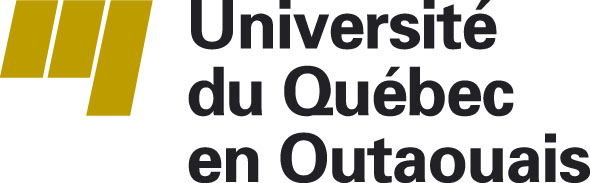 DESCRIPTIF DE COURSRésolution de l’assemblée départementale     Décanat des étudesDécanat de la gestion académiqueDirectivesLe descriptif de cours doit être acheminé par courriel  au coordonnateur du Décanat des études (simon.latulippe@uqo.ca) après son adoption par l’assemblée départementale.Titre      Titre      Titre      Titre      Titre      Titre      Titre      Sigle :     Cycle :1er1er2e 3e Crédits :     Type de notation : Type de notation : Type de notation : Nombre de trimestres permis :     Nombre de trimestres permis :     Nombre de trimestres permis :     Nombre de trimestres permis :     Type de cours :Type de cours :Type de cours :Type de cours :Type de cours :Type de cours :Type de cours :Préalable(s) :      Préalable(s) :      Préalable(s) :      Préalable(s) :      Préalable(s) :      Préalable(s) :      Préalable(s) :      Description du coursDescription du coursObjectifs : Objectifs : Contenu : Contenu : Remarques :      Remarques :      Description approuvée par la résolution :DateExigences spécifiques de qualification à l’enseignementExigences spécifiques de qualification à l’enseignementDiplôme et spécialisation :Diplôme et spécialisation :Expérience pertinente :Expérience pertinente :Appartenance à un ordre professionnel :Appartenance à un ordre professionnel :Autres exigences :Dans tous les cas, la candidate, le candidat devra pouvoir démontrer sa capacité à communiquer efficacement oralement et par écrit ainsi qu’à transmettre les connaissances ou les habiletés pertinentes au contenu du cours pour lequel les exigences de qualification pour l’enseignement (EQE) sont adoptées.Autres exigences :Dans tous les cas, la candidate, le candidat devra pouvoir démontrer sa capacité à communiquer efficacement oralement et par écrit ainsi qu’à transmettre les connaissances ou les habiletés pertinentes au contenu du cours pour lequel les exigences de qualification pour l’enseignement (EQE) sont adoptées.Trimestre d’entrée en vigueur :Trimestre d’entrée en vigueur :EQE approuvées par le VRER :DateChampDescriptionRésolution départementaleÉcrire le numéro de la résolution correspondant à l’adoption du descriptif de cours.TitreÉcrire le titre complet du cours. SigleÀ titre indicatif, écrire les trois premières lettres souhaitées pour le sigle. NB les lettres suggérées ne sont pas nécessairement celles qui seront utilisées.CycleCocher le cycle du coursCréditsÉcrire le nombre de crédits attribués au coursType de notationChoisir entre : Régulier (A+, A, A-, B+, B, B-, C+, C, C-…);Succès – Échec (type de notation exceptionnelle, doit être justifié)Qualitatif (Excellent, Bien, Passable, …) (Réservé aux thèses, mémoires, essais et examens doctoraux)Nombre de trimestres permisÉcrire le nombre de trimestres alloués au coursType de coursChoisir entre :Régulier (enseignement en classe)LaboratoireStage / Temps completStage / Temps partielRecherche / TutoratPréalableIdentifier les cours préalables ObjectifsÉcrire le ou les objectifs du cours. Utiliser des verbes à l’infinitif.ContenuÉcrire le ou les contenus du coursRemarquesÉcrire des éléments s’il y a lieu.